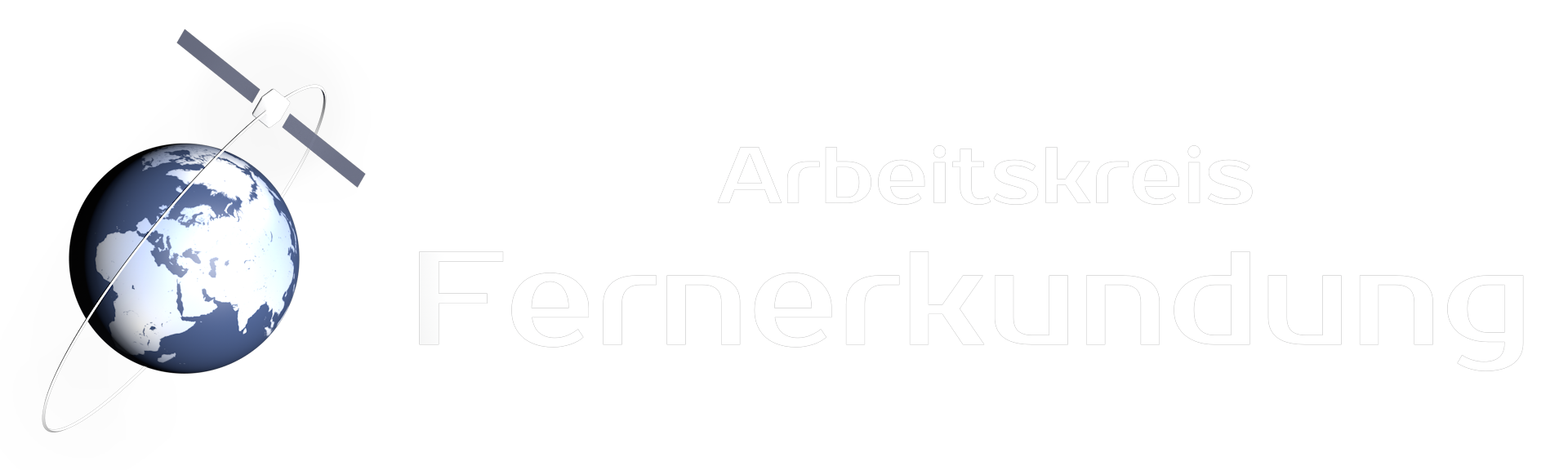 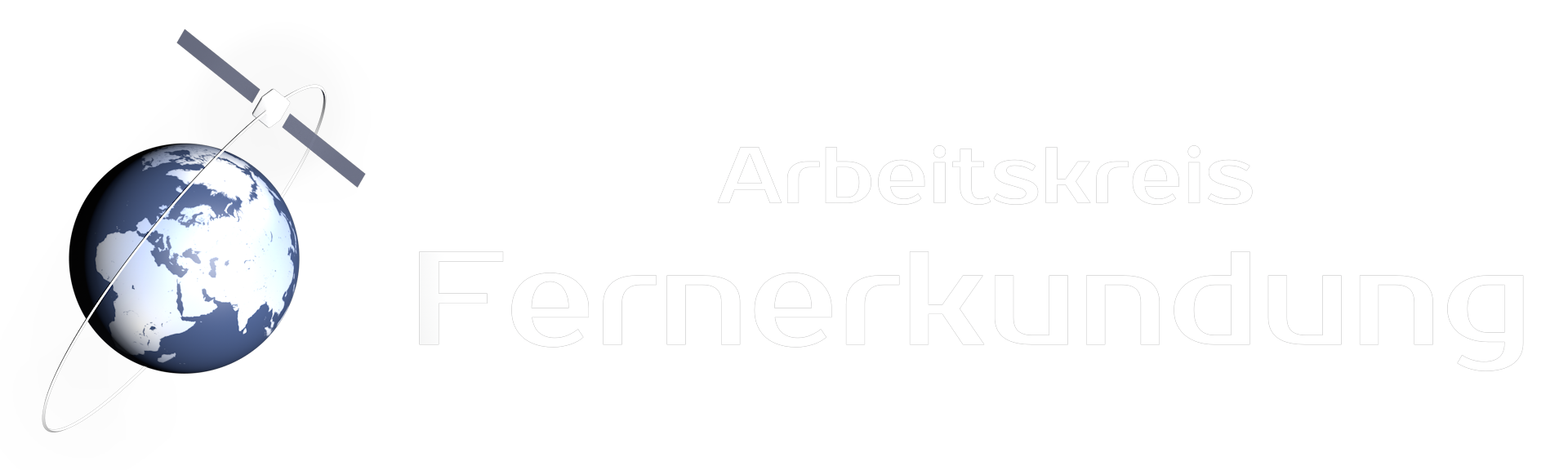 Maxime Muster (Hochschule X / University X), Max Muster (Institute Y / Institut Y) und Hans Muster (Firma Z / Company Z)Titel des Abstracts / Title of the abstractAbstractBitte nicht mehr als 500 Wörter. Please limit to 500 words.